МУНИЦИПАЛЬНОЕ ОБРАЗОВАНИЕ ТАЗОВСКИЙ РАЙОНМуниципальное казённое дошкольное образовательное учреждениедетский сад «Рыбка»ул. Колхозная, д. 21, п. Тазовский, Ямало-Ненецкий автономный округ, 629350 тел./факс (34940) 2 01 12, E-mail: mdou_ds_rybka1 @ mail. ru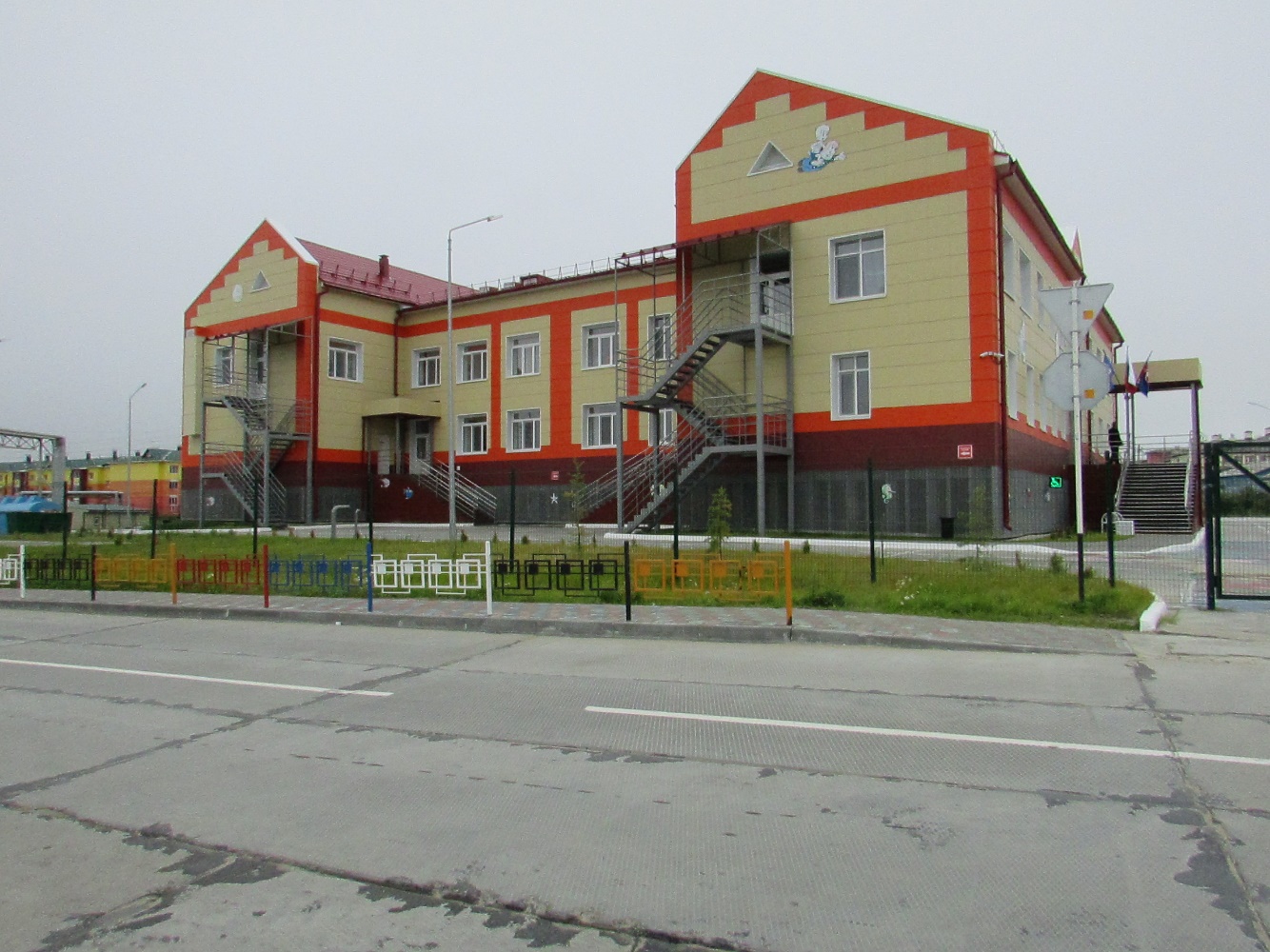 Заведующий МКДОУ детский сад «Рыбка»Е.А. Шабашевап. Тазовский Самообследование  - процедура, которую  МКДОУ  детский сад «Рыбка» проводит  ежегодно. Процедуру самообследования  регулируют следующие нормативные документы и локальные акты:1.Федеральный закон «Об образовании в Российской Федерации» № 273-ФЗ от 29.12.2012 г. (ст.28 п. 3, 13, ст. 29 п.3);2.Постановление Правительства Российской Федерации № 582 от 10.07.2013г. «Об утверждении Правил размещения на официальном сайте образовательной организации в информационно-телекоммуникационной сети «Интернет» и обновления информации об образовательной организации»;3.Приказ Министерства образования и науки Российской Федерации     № 462 от 14.06.2013г. «Об утверждении Порядка проведения самообследования образовательных организаций»;4.Приказ Министерства образования и науки Российской Федерации  №1324 от 10.12.2013г. "Об утверждении показателей деятельности образовательной организации, подлежащей самообследованию";5.Приказ департамента образования ЯНАО от 30 июня 2014 года № 1085  «О внесении изменений во Временное положение о проведении образовательной организацией самообследования по качеству обеспечиваемого образования».   Цель самообследования - обеспечение доступности и открытости информации о состоянии развития организации на основе анализа показателей, установленных федеральным органом исполнительной власти, а также подготовка отчета о результатах самообследования.                           I    АНАЛИТИЧЕСКАЯ ЧАСТЬРаздел 1. Основные характеристики образовательной деятельностиМуниципальное казённое дошкольное образовательное учреждение детский сад «Рыбка» (сокращённое наименование МКДОУ детский сад «Рыбка»)  расположен   по адресу: 629350,  Российская Федерация, ЯНАО, Тазовский район,  посёлок Тазовский, улица Колхозная, д. 21. Телефоны: (34940) 2-01-12, 2-01-48, электронный адрес:   mdou_ds_rybka1@mail.ru. Сайт МКДОУ детский сад «Рыбка»  http://taz-ribka.ru/  Место нахождения Учреждения (юридический и фактический адрес): 629350, Российская Федерация, Ямало-Ненецкий автономный округ, Тазовский район, п. Тазовский, ул. Колхозная, д. 21. Учредителем и собственником имущества Учреждения является муниципальное образование Тазовский район, от имени которого выступает Администрация Тазовского района. Учреждение подведомственно Департаменту образования Администрации Тазовского района (далее – Департамент образования). Место нахождения (адрес) Учредителя: 629350,  Российская Федерация, Ямало-Ненецкий автономный округ, п. Тазовский, ул.  Ленина, 11.  Отношения между Учредителем и Учреждением определяются Договором, заключенным между ними в соответствии с законодательством Российской Федерации.Учреждение является юридическим лицом, имеет Устав, самостоятельный баланс, бюджетную смету, лицевые счета в территориальном органе Федерального казначейства и в финансовом органе муниципального образования Тазовский район, штамп, печать установленного образца, бланки со своим наименованием.Дошкольное учреждение состоит из 1 здания: 2 – этажное здание, площадью  2025 кв. м, где осуществляется образовательная деятельность детей.  Дошкольное учреждение работает с 12-часовым пребыванием детей с 7.30 ч. до 19.30. с 5-дневной рабочей неделей (понедельник – пятница). В дошкольное учреждение имеет лицензию  на право ведения образовательной деятельности от 30 августа 2018 года, № 2756   , срок действия -  бессрочная. Муниципальный контракт  от 16 июля 2018 года № 1   Устав учреждения соответствует действующему законодательству Российской федерации, утверждён Постановлением Администрации Тазовского района от 22 июня 2015 года  № 349, Постановление Администрации Тазовского района от 23 июля 2018 года № 661 (изменения, которые вносятся  в Устав муниципального казённого дошкольного образовательного учреждения детский сад «Рыбка»)Раздел 2. Системы управления образовательной организацииСтруктура управления I уровень управления                       II уровень                               III  уровень    На третьем  уровне объектами управления являются дети,  их родители (законные представители). В детском саду соблюдаются социальные гарантии  всех участников образовательного процесса. Оценивания качество организации процесса образования, учитывая весь комплекс вопросов воспитания и развития, в которых воспитанники идут к своим достижениям (начиная от организации питания и досуга до учебно-методического, кадрового и финансового обеспечения образовательного процесса), в современных условиях немаловажную роль в решении этих вопросов играют коллегиальные органы управления. В МКДОУ детский сад «Рыбка» осуществляют свою деятельность коллегиальные органы:Общее собрание трудового коллектива;Педагогический совет;Управляющий совет.Раздел 3. Содержание образования воспитанников детского сада.Содержание образовательного процесса в МКДОУ детском саду «Рыбка» определяется  образовательной программой дошкольного  образования, разработанной   государственными образовательными стандартами ДО, с учётом  примерной  основной образовательной программы дошкольного образования («От рождения до школы» , Н. Е.Веракса, М. А.Васильевой ), реализуются современные парциальные программы в соответствии с возрастом и образовательной областью: Программа «Основы безопасности детей дошкольного возраста », авторы Н.Н.Князева  Н.Н.Авдеева, Р.Б. Стеркина.; Программа «Приобщение детей к истокам русской народной культуры», автор О.Л. Князева.; Программа «Организация опытно-экспериментальной деятельности детей 2-7 лет» Мартынова, И.М. Сучкова; Программа «Ознакомление с природой в детском саду», Соломенникова О.А. Программа  «Ознакомление с предметным и социальным окружением», Дыбина О.В;  Программа «Развитие речи в детском саду», Гербова В.В.; Программа «Формирование элементарных математических представлений», Помораева И.А, Позина В.А; Программа «Изобразительная деятельность в детском саду», Комарова Т.С. ; Программа «Музыкальное воспитание в детском саду» Зацепина М.Б.;Программа «Физическая культура в детском саду», Пензулаева Л.И.В детском саду реализуются  дополнительные  образовательные программы: 1. «Ладушки» под редакцией И. Каплуновой, И Новоскольцевой.,«Программа  логопедической работы по преодолению ФФН у детей»  под редакцией Т.Б. Филичевой, Г.В. Чиркиной, 2. «Программа  логопедической работы по преодолению ОНР у детей»  под редакцией Т.Б. Филичевой, Г.В. Чиркиной, программа «Игры для Тигры»,  В качестве учебной и учебно-методической литературы к программам разрешено использовать методические пособия Т.А. Ткаченко.  Программы дошкольного образования направлены на всестороннее развитие детей дошкольного возраста. Развитие творческих, конструкторских, вокальных, спортивных способностей  в детском саду осуществляется через творческие объединения (кружки) разной направленности. Занимаются в них воспитанники бесплатно.  В течение года педагогами велись занятия по разработанным и утверждённым программам для  детей от 3-7 лет.                                                                                             Таблица 1Всего охват детей составил: 24/20 человекРаздел 4. Результаты педагогической диагностики воспитанников.   За 2018 год итоговый показатель усвоения программного материала – 96%.Результаты усвоение программы детьми в 2018 год представлены   на диаграмме:  Итоговой  результат диагностики   усвоения воспитанниками всех возрастных групп всех разделов  образовательной программы-   96 %  - это оптимально высокий уровень. Проведя анализ усвоение программного материала за 2 года, можно отметить, что доля воспитанников, достигших планируемых результатов ООП ДО в  каждой образовательной области остаётся на оптимальном высоком  уровне (97-95%) 3.1.Индивидуальные достижения воспитанников в конкурсах и соревнованиях            Показатель стабильной и эффективной работы всего педагогического коллектива – высокий результат участия детей в различных конкурсах детского творчества:  рисунков, детских творческих работ, участие в районных фестивалях и т.д.  С каждым годом  воспитанники детского сада  показывают хорошие результаты в конкурсах различного уровня.   За 2018 год воспитанники приняли участие в 9 конкурсах различного уровня: 1 окружной и 8 районных конкурсов- диплом 3 степени в Окружном конкурсе «Таланты Арктики» в рамках международного проекта «Дети Арктики. Дошкольное образование», г.Салехард, январь 2018г.;- диплом за 1 место в Районном детском конкурсе декоративно-прикладного творчества и рисунка «95-летию Гражданской авиации», приказ № 13 от 26.02.2018г.;- диплом за 1 место в Районном смотре – конкурсе по легоконструированию среди воспитанников дошкольных образовательных организаций Тазовского района, приказ № 365 от 26.04.2018г.;- диплом 3 степени в конкурсе рисунков в рамках районных открытых XXXI Лапцуевских чтениях «Звенит о Севере строка…», приказ № 167/1 от 02.03.2018г.;- диплом 3 степени в VII Районном конкурсе чтецов «Звенящие строки», приказ № 29 от 27.03.2018г.;- диплом 3 степени в XXI Районном конкурсе детского творчества «Пусть торжествуют музыка и жест!» на тему: «Дарите людям добро», приказ № 350 от 23.04.2018г.;- диплом 3 степени в VIII Районной Спартакиаде дошкольников, апрель 2018 г.;- три диплома 2 степени, два диплома 3 степени в Районном конкурсе декоративно – прикладного творчества и рисунка «Подарок для мамы», посвященный празднованию Дня матери. Приказ № 109 от 23.11.2018г.;- диплом за 2 место и диплом за 3 место в Соревнованиях «Мама и Я», посвященные Дню матери на территории МО Тазовского района, ноябрь 2018г.Вывод: По сравнению с 2017 годом   в 2018 году участие и призовые места воспитанников детского сада в конкурсах разного уровня уменьшилось на 60%, - связано с тем, что  с сентября  2018 года  возраст детей от 1 года до 4 лет, а   конкурсные испытания предназначены для детей возрасте  от  5 лет.Раздел 5. Календарный график  В первом полугодии 2018 года детский сад размещался в здании по улице Пушкина, д. 39 (рассчитан на 40 мест), с сентября 2018 года мы перешли в просторное современное 2-х этажное здание по адресу: улица Колхозная, д 21 (дошкольное учреждение на 120 мест).  В детский сад приняли 87 воспитанников, функционирует  5 групп общеразвивающей направленности.    Дошкольное учреждение работает с 12-часовым пребыванием детей с 7.30 до 19.30 часов по 5-дневной рабочей неделей (понедельник – пятница).Продолжительность обучения для каждой возрастной группы составляет 1 год. Режим работы групп, длительность пребывания в них воспитанников, а также объём недельной образовательной нагрузки определяются, согласно санитарно-эпидемиологическим требованиям  к устройству, содержанию и организации режима работы ДОО.  Учебный год составляет 36 недель с 01сентября по 31 мая, каникулы с 09 по 17  января, во время которых проводятся занятия эстетически-оздоровительного цикла: музыкальные, спортивно-развлекательные мероприятия: соревнования между командами детей дошкольных учреждений района, конкурсы рисунков, плакатов. Летний оздоровительный период с 01 июня по 31 августа. В дни каникул и в летний период непосредственно образовательная деятельность не проводится. Занятия НОД проводятся в первую половину дня с перерывом не менее 15 минут. 10 занятий в неделю по 2 занятия в день. В группе раннего возраста  (2-3 года) во второй половине дня проходит ФЭМП. Также во второй половине дня проводятся занятия по дополнительным общеразвивающим программам художественно-эстетического, технического и физкультурного направления. Образовательная деятельность, требующая повышенной познавательной активности и умственного напряжения детей, проводится в первую половину дня и в дни наиболее высокой работоспособности детей (вторник, среда). Для профилактики утомления детей указанные занятия сочетаются с физкультурными, музыкальными занятиями, ритмикой и т.п.  Учебный план и сетка занятий составлена с учётом психофизиологических возможностей воспитанников.  С учётом климатических условий районов Крайнего Севера регулируется продолжительность прогулок на улице.Раздел 6. Информация об успешности выпускников детского сада  в период адаптации к школе        В детском саду  разработан   план по преемственности работы со школами района: МБОУ   ТСОШ и МКОУ Тазовской  школой - интернатом.  В  2017 году – выпущено -17 детей, 2018 году – 20  детей.    В рамках плана преемственности нашими педагогами: педагогом-психологом, социальным педагогом  посещены уроки  в  МБОУ «Тазовская средняя школа», отмечено положительное отношение детей к школе, понимание учебного материала, умение общаться со сверстниками и учителем, отвечаю на вопросы, самостоятельно решают типовые задачи. На перемене выпускники чувствуют себя комфортно. Адаптация к новым социальным условиям прошла – успешно.Раздел 7. Кадровое обеспечение образовательного процесса в МКДОУ детский сад «Рыбка»Согласно   штатному расписанию   - 22 педагогические ставки,  в сентября  2018 года - общее количество педагогов составляет 15 человек, из них: воспитателей- 9, музыкальных руководителей – 1, инструкторов по физической культуре – 1, педагог – психолог – 1, социальный педагог – 1, учитель – логопед -1, учитель – дефектолог – 1.   Общее количество учебно-вспомогательного персонала: младшие воспитатели – 10 человек.  В таблице представлен анализ кадрового состава педагогических работников.Таблица 2Вывод. В  2018 году в коллективе  детского сада осуществляют свою профессиональную деятельность - 6 молодых специалистов: воспитатели - 5 человек, социальный педагог- 1 человек. Одной из приоритетных задач в работе с кадрами – сопровождение и оказание квалифицированной помощи молодым специалистам – назначение  педагогов -  наставников. На базе детского сада для молодых педагогов организовано обучение по  работе с планами воспитательно-образовательной деятельности, конструирования дня во все режимные моменты, мастер-классы по проведению занятий в группах раннего возраста, открытые просмотры НОД для групп дошкольного возраста. Охват педагогических работников в данной работе составил 9 человек.Раздел 8.  Программно-методическое, информационное обеспечениеУчебно- методические, методические пособия используемые для реализации образовательной программы дошкольного образования МКДОУ детский сад «Рыбка» приобретены в соответствии с ФГОС ДО.Таблица 3Перечень методической литературы на 31.12.2018г.МКДОУ детского сада «Рыбка» имеет официальный сайт, где своевременно происходит обновление информации, размещаются интересные  и яркие моменты из жизни воспитанников детского сада. На сайте отражена информация о руководителях и педагогических работниках, нормативно-правовая база, об условиях  обеспечения образования в ДОУ для детей раннего, дошкольного возраста, а также детей с ОВЗ согласно ФГОС ДО и др.    Для повышения   профессионального мастерства  педагогов использовались  разнообразные формы работы - педагогические советы, консультации, диссеминация опыта, семинары, методические объединения, круглые столы, мастер-классы, деловые игры  и т.д.:- Семинар по теме «Развитие креативного мышления средствами различных видов творчества» в рамках работы районного методического объединения педагогов дополнительного образования , 16.01.2018г.;- Районный конкурс-выставка декоративно-прикладного творчества «Подарок Деда Мороза», приказ № 300 от 28.12.2017г.;- Муниципальный конкурс педагогического мастерства «Воспитатель года 2018», 02.03.2018г.;- Районная выставка – конкурс декоративно-прикладного творчества «Мозайка фантазий», посвященной Международному дню 8 марта, приказ № 65 от 16.03.2018г.;- VII Гражданский форум Тазовского района, тренинг  «Создание и развитие эффективного волонтерского движения», 28.03.2018г.;- Районное методическое объединение дошкольных образовательных организаций «Интеграция образовательных областей при организации непосредственной образовательной деятельности», 10.04.2018 год (Открытое занятие);- VIII районная Спартакиада дошкольников, апрель 2018г.;- XXIX районный конкурс художественного творчества «Полярная звезда – 2018», справка № 344 от 13.04.2018г.;- Районный образовательный семинар «Управление образования прошлого, настоящего и будущего», 23-24.04.2018г.;- Петербургский международный образовательный форум "День науки и практики в Герценовском педагогическом университете", 26.03.2018г.;- Районный семинар – практикум для педагогов дошкольных образовательных организаций «Системный подход к повышению профессиональной компетентности педагогов через наставничество», 27.04.2018г.;- Всероссийский дистанционный заочный конкурс «Векториада – 2018», апрель 2018г.;- Всероссийский конкурс «ИКТ – компетентность педагога в условиях ФГОС», 24.04.2018г.;- Районная выставка – конкурс плакатов «Вот он какой, наш мир!», посвященный Международному дню Земли, приказ № 115 от 25.04.2018г.;- МБУ «Централизованная сеть культурно-досуговых учреждений Тазовского района» по итогам творческого сезона 2017-2018 гг.;- Районная выставка – конкурс декоративно – прикладного творчества «Февронька», посвященная Международному дню семьи, приказ №134 от 17.05.2018г.;- Семинар – практикум для руководителей районных педагогических методических сообществ «Роль  РПМО в развитии муниципальной системы образования», 31.10.2018г.;- Всероссийская олимпиада «Педагогическая практика» в номинации: основы здорового образа жизни», №1116389 от 16.11.2018г.;- Районный семинар – практикум «Предметно – пространственная среда», 12.11.2018г.;- Школа совместной деятельности для молодых педагогов «Использование инновационных технологий в образовательном процессе», 22.11.2018г.;- Региональное телевидение «Ямал – регион» , 5.12.2018г. (демонстрация  музыкального и физкультурного занятий, занятий по безопасности,);- Круглый стол «Использование здоровьесберегающих технологий в дошкольной образовательной организации», протокол № 1 от 21.12.2018г. (Выступление «Правильное дыхание – как технология здоровьясбережения дошкольника», Проведение игры «Что такое дыхание. Дышим правильно»);Образовательный процесс  включает гибкое содержание и педагогические технологии, обеспечивающие индивидуальное, личностно-ориентированное, творческое развитие ребёнка. Вывод. Проведя анализ   методической   работы в МКДОУ детский сад «Рыбка», можно отметить, что данная деятельность проводилась в соответствии с утверждённым годовым планом работы  и задачами.   Методический кабинет постоянно пополняется  современной  учебно-методической литературой, что позволяет педагогическим работникам  успешно повышать своё профессиональное мастерство. Педагоги принимают активное участие в различных мероприятиях и конкурсах педагогического мастерства и имеют призовые места: четыре диплома за 1 место, три диплома за 3 место, пять диплом за участие, 11 сертификатов участника, благодарностей за участие.   Результативность педагогической деятельности,  детского сада  в целом находит отражение в успешности реализации основных целей, задач обучения, воспитания и развития детей.     Целевой компонент дошкольного образования определяется разными концепциями. Так запланированные мероприятия, в основе которых лежат традиции детского сада, а также формы  и методы работы, соответствующие современной концепции образования обновляются, совершенствуются и успешно внедряются в образовательный процесс. Раздел 9. Состояние материально-технической базы детского садаНа территории детского сада 6 игровых и 1 спортивная  площадки, на которых установлены малые архитектурные формы. Есть пищеблок, прачечная, методический кабинет, кабинет заведующего, кабинете специалистов, 2 прогулочные веранды. В детском саду просторный  физкультурный зал, музыкальный зал с современным оформлением, аппаратурой.   Групповые  помещения для детей оснащены необходимыми материалами и инвентарём в соответствии с ФГОС ДО. Мебель, оборудование, игрушки имеют сертификаты безопасности.    Немаловажное значение в воспитательно-образовательном процессе играет и предметно-пространственная среда. 9.1 Анализ развивающей предметно-пространственной среды Развивающая предметно - пространственная среда МКДОУ детский сад «Рыбка» спроектирована в соответствии с образовательной программой дошкольного образования, реализуемой в ДОО, с учетом требований ФГОС ДО – цитата: развивающая предметно-пространственная среда должна быть содержательно-насыщенной, трансформируемой, полифункциональной, вариативной, доступной и безопасной.Созданы условия реализации образовательных областей: социально-коммуникативное развитие; познавательное развитие; речевое развитие; художественно- эстетическое развитие; физическое развитие. В ходе организации РППС решались следующие задачи:•	развивать умения педагогов использовать теоретические знания в практической деятельности по организации РППС в условиях реализации ФГОС ДО;•	создавать условия для самореализации и демонстрации собственного опыта педагогов, проявления творческой активности;•	рефлексировать собственную деятельность.РППС оборудована с учетом возрастных особенностей детей дошкольного возраста. Все элементы среды связаны между собой по содержанию, художественному решению. Мебель подобрана по росту и возрасту детей.РППС детского сада способствует развитию у детей познавательного интереса. Окружающая обстановка безопасна для детей, соответствует санитарно – гигиеническим требованиям, правилам пожарной безопасности. Наличие различных пространств и разнообразных материалов, игр, игрушек, периодическая сменяемость игрового материала, стимулирующих игровую, познавательную и исследовательскую активность детей, подчинена принципу вариативности.Анализ развивающей ППС показал следующее:  Здание и территория детского сада способствует организации развивающей среды для детей от 1 года до 7 лет, а также детей с особенностями в развитии (дети-инвалиды, дети – ОВЗ), для которых оснащена группа на первом этаже «Снежинка». 2. Уличные веранды просторные, поэтому позволяют использовать территорию для оформления различных центров развития (дом, школа и др.) используя переносной материал (ткани, различные деревянные конструкции). Благодаря большому пространству веранды прогулки можно проводить в любую погоду на свежем воздухе с пользой для здоровья. На территории каждой группы есть песочница, спортивные сооружения, качели, балансиры, горки. Кроме этого у каждой группы есть возможность произвести высадку различных растений, что позволит формировать экологические установки детей и бережное отношение к природе. Около тротуаров высажены деревья и кустарники: береза, ольха, лиственница, туя, а на переднем плане имеется место для высадки цветов. У главного входа в детский сад педагогами расписано бетонное покрытие в тематике «Морское дно», есть мостики и различные морские животные. В сентябре педагоги  совместно с родителями создали уличный автодром с дорожными знаками, пешеходным переходом, парковкой, где дети с удовольствием ездили на велосипедах, машинках и ходили пешком. Физкультурный зал имеет все необходимое для детей раннего, дошкольного возраста с общим физическим развитием и детей с ОВЗ: Гимнастическая стенка, ребристая доска, гладкая доска с зацепами, лесенка балансир, Баскетбольные и напольные корзины,  Мячи баскетбольные, волейбольные, футбольные, резиновые, набивные и мячи – попрыгуны, Дуги, воротца, туннели для подлазания, Вестибулярный тренажер, Мат «Светофор» , Модульный набор из роликов, различный инструментарий для подвижных игр (флажки, ленты, мешки и др.), гимнастический принадлежности (скакалки, палки, обручи),  гантели, кубики, утяжеленные мешочки для метания, Дорожка «Шагайка», Диск «Здоровья», Различные дорожки для профилактики плоскостопия, велосипеды для разного возраста. Данное оборудование в достаточном количестве.Музыкальный зал находится на втором этаже, оснащен современными техническими средствами и оборудованием: проектор и большой экран, цифровое  пианино, систему караоке, звуковое оборудование, народные музыкальные инструменты, декорации и станок балетный, большое количество костюмов сказочных персонажей. Данное оборудование соответствует ООП ДО и рабочей программе музыкального руководителя.В детском саду имеются две прогулочные веранды с пониженной температурой воздуха, где созданы условия для двигательной активности и игровой деятельности. В них располагаются: большой сухой бассейн, различные мягкие модули, сенсорные кресла разного цвета, бизиборды со звуковым сопровождением. Для безопасности и сенсорного развития детей на полу имеются покрытия разной текстуры (травка, ковролин, плитка, линолеум, маты). Для развития креативного, (творческого), конструкторского мышления на веранде организован уголок Лего.        Организация развивающей предметно-пространственной среды групп. В приёмных групп  педагоги старались учитывать всё, что будет способствовать становлению базовых характеристик личности ребенка: на стене размещён стенд «Для вас родители» с  интересным и полезным материалом, информационный блок меню, стенд «Наш вернисаж» рисунки, аппликации детей, стенд «Объявления»,  «Уголок группы», где размещен режим дня группы, сетка НОД на учебный год, целевые ориентиры образования согласно возраста. Для профилактики травм на улице имеется стенд «Юный пешеход», где размещены памятки для родителей (законных представителей) о правилах дорожного движения для детей. С целью сохранения свободного контакта с родителями, в приёмной находится: «Тетрадь обращений», папка «Консультации для родителей», папка «Питание детей», папка «Иммунодиагностика туберкулёз», Консультация для родителей «Здоровый образ жизни в детском саду и дома», Консультация для родителей «Безопасность ребенка дома».Создавая предметно-пространственную среду в группах  педагоги опирались на принцип активности, стабильности и зонирования. В группе созданы условия для взаимодействия детей с воспитателем и друг другом. Воспитатели стараются обогатить среду такими элементами, которые бы стимулировали познавательную, развивающую, двигательную и иную активность дошкольников. Свободная деятельность детей в развивающих центрах помогает им самостоятельно осуществлять поиск, включаемые в процесс исследования, а не получать готовые знания от педагога. Содержание предметно-пространственной среды соответствует интересам мальчиков и девочек, периодически изменяется, варьируется, по мере возможности обогащается. Основные направления совместной деятельности педагогов с воспитанниками это: познавательно-игровая деятельность, трудовая деятельность, объединения детей по интересам и т.д. Партнерская позиция воспитателя способствует развитию у ребенка активности, самостоятельности, умения принять решение, пробовать что то, не боясь, что получится неправильно, вызывает стремление к достижению, благоприятствует эмоциональному комфорту. Предоставляем детям возможность самостоятельного решения поставленных задач, нацеливаем их на поиск нескольких вариантов решения одной задачи, поддерживаем детскую инициативу и творчество. Таким образом, совместные подходы к организации образовательного процесса определяют партнерскую позицию и партнерскую деятельность педагога с детьми как основу совместной деятельности в дошкольном учреждении, как необходимое требование реализации ФГОС дошкольного образования.Развивающая предметно-пространственная среда должна обеспечивать: реализацию различных образовательных программ; учёт национально-культурных, климатических условий, в которых осуществляется образовательная деятельность; учет возрастных особенностей детей. Физическое развитие. Для развитие физических качеств, правильного формирования опорно-двигательной системы организма, развитие равновесия, координация движений, крупной и мелкой моторики, формирования начальных представлений о некоторых видах спорта, овладение подвижными играми с правилами, становление целенаправленности и саморегуляции в двигательной сфере, овладение элементарными нормами и правилами здорового образа жизни. Так в группах организованы центры «Быстрее, выше, сильнее», оборудование: массажные дорожки, кегли, скакалки, разного размера резиновые мячи.Художественно-эстетическое развитие направлено  на становление эстетического отношения к окружающему миру, формирование элементарных представлений о видах искусства, восприятие музыки, художественной литературы, фольклора, сопереживания персонажам художественных произведений, реализация самостоятельной творческой деятельности детей (изобразительной, конструктивно-модельной, музыкальной и др.), приобщения к искусству, создан центр «Весёлые карандаши». Материалы: кисточки, карандаши цветные, разноцветные мелки, глина, тесто, ножи, пластилин, ножницы, бумага (картон гофрированный цветной, гофрированный с глянцевым эффектом, двухсторонняя цветная бумага, цветная бумага бархатная, набор цветной бумаги для оригами), клей, кисточки для клея, салфетки тряпичные, салфетки для лепки пластилина, альбом, шариковый пластилин, ножницы, гуашь, краски, ватные палочки, глина голубая, стаканчики для воды, фломастеры, магнитная доска,  раскраски, трафареты, плакаты, наборы настольного конструктора, конструктор деревянный. Речевое развитие направлено на  овладение речью как средством общения, обогащение активного словаря, развития связной, грамматически правильной диалогической и монологической речи, развития речевого творчества, знакомство с книжной культурой, детской литературой, понимание на слух текстов различных жанров детской литературы, речевое развитие, приобщение к художественной литературе. Центр «Дом книги»Материалы: комплекты детских книг по темам, иллюстрации к детской художественной литературе.Познавательное развитие направлено на  развитие интересов детей, любознательности и познавательной мотивации, развитие воображения и творческой активности, формирование первичных представлений о малой родине и Отечестве, представлений о социокультурных ценностях нашего народа, об отечественных традициях и праздниках, о планете Земля как общем доме людей, об особенностях природы, многообразии стран народов мира, приобщение к социокультурным ценностям. Центр «Дом -мой ЯМАЛ», Центр «В мире сказок». Материалы: плакаты (флаг РФ, герб РФ), портрет Президента РФ, флаг ЯНАО, флаг Тазовского района, флаг РФ, ненецкие игрушки «Нухуко» в национальной одежде, шесты для «Чума», нарты, покрытие для «Чума» из сукна, женская сумка «Туцяко». Настольный театр, домашний кукольный театр, пальчиковые театр.Социально-коммуникативное развитие направлено на присвоение норм и ценностей, принятых в обществе, включая моральные и нравственные ценности, развитие общения и взаимодействие ребенка со взрослыми и сверстниками, становление самостоятельности, целенаправленности и саморегуляции собственных действий, развитие социального эмоционального интеллекта, эмоциональной отзывчивости, сопереживания, формирование готовности к совместной деятельности, формирование уважительного отношения и чувства принадлежности к своей семье и сообществу детей и взрослых в организации, формирование позитивных установок к различным видам труда и творчестве, формирование основ безопасности в быту, социуме, природе, социализация, развитие общения, нравственное воспитание, ребенок в семье и сообществе, патриотическое воспитание, самообслуживание, самостоятельность, трудовое воспитание, формирование основ безопасности. Для работы в данном направлении в группах созданы центр «Гараж», макет «ПДД», центр «Салон красоты». Материалы: куклы; чайная, столовая посуда; корзина с фруктами, корзина с овощами; миксер для приготовления коктейлей, плитка, корзина для продуктов, фартуки, 2 кровати для кукол с постельными принадлежностями; набор «маленькая принцесса»; зеркало; расческа; 3 коляски; вафельница; обеденный стол со стульями; машины, конструктор «Лего», набор магнитных блоков; конструктор строительный; железная дорога; набор «строитель»; игрушки «Куб», игрушки-персонажи, набор плоскостных геометрических фигур, мозаика с плоскостными элементами различных геометрических форм, дидактические игры, муляжи фруктов и овощей, вкладыши, пирамидки различной величины.Развивающая предметно-пространственная среда должна быть содержательно-насыщенной, трансформируемой, полифункциональной, вариативной, доступной и безопасной. Насыщенность среды соответствует возрастным возможностям детей и содержанию Программы. Образовательное пространство оснащено средствами обучения и воспитания, соответствует материалам, в том числе игровым, спортивным, оздоровительным оборудованием, инвентарем. Полуфункциональность материалов используется в различных составляющих предметной среды, например, детской мебели, мягких модулей, и т.д.    Вариативность среды предполагает наличие в группе различных пространств, а также разнообразных материалов, игр, игрушек и оборудования, обеспечивающих свободный выбор детей. Периодичная сменяемость игрового материала, появление новых предметов, стимулирующих игровую, двигательную, познавательную и исследовательскую активность дошкольников. Доступность среды для воспитанников осуществляется свободным доступом детей к играм, игрушкам, материалам, пособиям, обеспечивающим все основные виды детской активности; исправность и сохранность материалов и оборудования.Безопасность предметно-пространственной среды соответствует всем элементам требования по надежности   и безопасности их использования. Детский сад самостоятельно определяет средства обучения, в том числе технические, соответствующие материалы: игровое, спортивное, оздоровительное оборудование, инвентарь, необходимые для реализации Программы.  Для этого в группах имеются различные средства обучения и воспитания: - печатные: учебники и учебные пособия, книги для чтения, хрестоматии, рабочая тетрадь по математике, рабочая тетрадь прописи, рабочая тетрадь уроки грамоты, рабочая тетрадь развитие речи, раздаточный материал, и т.д.; - интерактивное и электронное оборудование (интерактивный стол, проектор и интерактивная доска), различные аудиовизуальные материалы, наглядные: плакаты, магнитная доска, иллюстрации настенные, карты настенные;- демонстрационные: муляжи, макеты, стенды; - раздаточные материалы для занятиях по ФЭМП.Предметно-развивающая среда в групповом помещении организуется педагогами так, что каждый ребенок имеет возможность свободно заниматься любимым делом.    Центральное место занимают материалы, активизирующие познавательную деятельность: развивающие игры, технические устройства и игрушки, модели, предметы для опытно-поисковой работы: магниты, увеличительные стекла, пружинки, весы, мензурки и прочее; большой выбор природных материалов для изучения, экспериментирования, составления коллекций. В центре экспериментирования имеется изготовленная тележка на колесах с песком, которая легко передвигается в любое удобное для детей место. Так же имеются материалы, учитывающие интересы мальчиков и девочек, как в труде, так и в игре. Для развития творческого замысла в игре для девочек созданы уголки с предметами одежды, украшения, кружевные накидки, банты, сумочки, зонтики и т. п.; для мальчиков - детали военной формы, предметы обмундирования и вооружения рыцарей, русских богатырей, разнообразные технические игрушки; машинки. В группах созданы патриотические уголки- размещены Государственный флаг РФ, ЯНАО, Тазовского района фотографии  Президента России, поселка. Опыт показал, что грамотно организованная среда обеспечивает успешную реализацию целей и задач основной образовательной программы детского сада. Педагоги систематически делятся опытом организации РППС между собой.Рекомендации воспитателям и педагогическим работникам: продолжать успешную деятельность для содержательной образовательной деятельности и разностороннего развития каждого ребенка.Раздел 10. Функционирование внутренней системы оценки качества образования в детском саду.     В детском саду разработано и утверждено Положение о внутренней системе оценки качества образования». На основании положения разработан ряд контрольных  мероприятий: оперативный, тематический, итоговый, наблюдение, опрос и др.   Целями контрольной деятельности являются: - совершенствование деятельности ДОУ;- повышение профессионального  мастерства и квалификации педагогических работников;- улучшение качества образования. Контроль осуществлялся согласно  годовому плану.  Учитывая, что качество образования – это комплексная характеристика, выражающая степень соответствия  образовательным стандартам (ФГОС): т.е условиям реализации образовательной программы и потребностям заказчика образовательных услуг (родители). В нашем Учреждении для каждого из  условий  разработаны оценочные показатели. Оценка условий  осуществляется  в течение всего учебного года, чтобы иметь возможность принимать управленческие решения в соответствии с полученными результатами.    -  Анализ адаптации вновь поступивших воспитанников к условиям детского сада: (Списочный состав группы раннего возраста составляет 19 детей:  8 девочек и 11 мальчиков).  Адаптация детей к детскому саду началась в сентябре  2018 года.Результаты  отслеживании течения адаптации детей раннего  возраста составила: *Легкая – 10 детей - 51%     *Средняя—7 детей - 39% *Тяжелая—2 ребёнка - 10%Таким образом: Адаптация детей к новым условиям детского сада прошла хорошо, у большинства малышей эмоциональное состояние стабильное, во взаимоотношениях со взрослыми дети  проявляют инициативу, в деятельности либо подражают взрослым, либо наблюдают за действиями педагогов  и сверстников, стремясь познать новое.      В адаптационный  период для  родителей (законных представителей) проводились  индивидуальные консультации. Родители получали  рекомендации, памятки «Как помочь детям подготовиться к детскому саду, режиму»      В соответствии с Годовым планом работы учреждения проводится оперативный контроль, который проводится администрацией детского сада,  медицинской сестрой ГБУЗ «ТЦРБ». В рамки оперативного контроля входят различные направления: контролирование  санитарного  состояния всех помещений, соблюдение санитарных  требований к прогулкам, организация питания в группах (сервировка стола, действия воспитателя и младшего воспитателя во время приёма пищи, количество пищевых отходов). готовность групп к новому учебному году, соблюдение охраны жизни и здоровья детей, охрана труда работников, противопожарное состояние, соответствие мебели росту детей, режима дня и сетки занятий требованиям СанПин, организация физкультурно-оздоровительной, двигательной активности детей работы,  анализ РППС, готовность воспитатели к НОД и др.  В рамках текущего контроля контролируется выполнение плана преемственности с учебными организациями Тазовского района и организациями учреждений культуры (библиотека, архив, Дом творчества и др.)       В декабре 2018 года в детском саду с привлечением родительской общественности (Управляющий совет, родительский комитет) проведён контроль «Организация питания в детском саду», составлен план,  распределены дни посещения мероприятий по организации питания - соблюдение санитарных требований, сроки хранения продуктов питания на складе, посещение режимных моментов, приём пищи: завтрак, обед, ужин во всех возрастных группах.    В результате оперативных контролей, отмечены положительные моменты – во время приёма пищи спокойная атмосфера, дети аккуратно принимают пищи, умеют правильно пользоваться столовыми приборами.    Но наряду с положительными моментами, выявлены и недостатки: не всегда воспитатели контролирую осанку детей за столом, не используют методы и приёмы, чтобы привлечь ребят к приёму пищи (художественное слово и т.д.). Подготовлена    аналитическая справка с рекомендациями.     Оценка удовлетворенности родителей качеством образовательной деятельности Учреждения проводится на основании анализа анкетирования родителей (законных представителей). Каждый вопрос анкеты по сути является показателем того или иного аспекта деятельности нашего дошкольного учреждения. В 2018 году удовлетворенность родителей качеством образовательных услуг, следующие показатели: – «Полностью удовлетворены» - 87,46%,                                     -  «Не удовлетворены» - 2,31%,  - «Затрудняются ответить» -10,23%. Таким образом, контроль в детском саду проводится систематически выявленные замечания, нарушения устраняют в кратчайшие сроки.   Деятельность психолого-медико-педагогического консилиума  В МКДОУ детский сад «Рыбка» осуществляет деятельность психолого-медико-педагогический консилиум. На заседаниях ПМПк  ДОУ происходит зачисление в коррекционные группы и отслеживание динамики интеллектуального и речевого развития.  Оказание ребёнку психолого-педагогической, социальной помощи только с согласия родителей (законных представителей). Родители (законные представители) знакомятся с результатами диагностики специалистов, коррекционно-развивающей работой, проводимой с детьми.        В 2018  году проведено 2 заседания психолого-медико-педагогического консилиума МКДОУ детский сад «Рыбка»,  - апрель «Достижение детьми целевых ориентиров на  этапе завершения дошкольного образования. Социальная и психологическая характеристика личности ребёнка», Итоги работы ПМПк: 22 человека списочный состав, прошли через ПМПк ДОУ – 15 чел./68%, положительная динамика - 13 чел./59 %, 2 чел./9% средний уровень усвоение программного материала.Октябрь  2018 год: «Зачисление детей на логопункт. Выявление детей, имеющих нарушения речи, результаты комплексной  диагностики».Итоги ПМПк – зачислены на логопедический пункт – 6 человек из 9 человек или 67%, 3 детей с целью определения образовательного маршрута направлены на РПМПК.   Выводы: подводя итоги результатов самообследования за 2018 год можно отметить, что,  на  педагогическом совете  (протокол от 22.05.2018 года  № 4)  администрация и педагоги обозначили основные направления деятельности   МКДОУ детский сад «Рыбка» на следующий год:1. Внедрять инновационные технологии, позволяющие развивать креативное (творческое) мышление у детей. (проект «Внедрение «Неометодик» во все режимные моменты образовательного процесса ДОО для развития инновационного мышления у детей старшего дошкольного возраста (5-7 лет).2. Продолжать работу, направленную на  укрепление физического, социального и психологического  здоровья воспитанников детского сада.3.Повышение компетенций воспитателей, сопровождение молодых специалистов. детского садаII.  Показатели деятельности детского садаНазваниеЦель руководительКолокольчики» - вокальная группаОбучение детей правильному исполнению песен, мелодий, развитие вокальных данныхНелля Викторовна В«Сенгакоця» - ненецкий язык, краеведение.Сохранение материалов устного народного творчества, языка и культуры, пропаганда обычаев и традиций,  и образа жизни малочисленного народа Крайнего Севера - ненцев.Алёна Васильевна С.«Расту здоровым» Общее, гармоничное, психическое и физическое развитие детей Надежда Анатольевна К.ЛегоконструированиеРазвитие технического мышления средствами легоконструированияНаталья Юрьевна К.Воспитатели: 2017-3 чел, 2018 – 9 чел.Воспитатели: 2017-3 чел, 2018 – 9 чел.Воспитатели: 2017-3 чел, 2018 – 9 чел.Воспитатели: 2017-3 чел, 2018 – 9 чел.Воспитатели: 2017-3 чел, 2018 – 9 чел.Воспитатели: 2017-3 чел, 2018 – 9 чел.Воспитатели: 2017-3 чел, 2018 – 9 чел.Воспитатели: 2017-3 чел, 2018 – 9 чел.Воспитатели: 2017-3 чел, 2018 – 9 чел.Воспитатели: 2017-3 чел, 2018 – 9 чел.Образование Образование Квалификационная категорияКвалификационная категорияСтаж педагогическийСтаж педагогическийВозраст Возраст КПККПК2017201820172018201720182017201820172018Высшее – 2 чел./ 67%Высшее – 6 чел./ 67%Первая – 2 чел./ 67%Первая – 3 чел./ 33%До 5 лет – 1 чел./ 23 %До 5 лет – 6чел./ 67 %Моложе 25 лет – 1 чел./ 23%Моложе 25 лет – 3 чел./ 33%3 чел – 100 %5 чел.-56%Среднее  - 1 чел./ 23%Среднее  - 3 чел./ 33%Не имеет - 1 чел./ 23%Не имеет - 6 чел./ 67%Более  10 лет– 3чел./ 23 %25-29 лет – 2 чел./22%35-39 лет – 1 чел./11%20 и более – 2 чел./ 67%40-44 лет – 1 чел./ 23%40-44 лет – 1 чел./11%45-49 лет – 1 чел./23%45-49 лет – 2 чел./22%Иные педагогические работники 2017 год – 6 чел., 2018 год – 6 чел.Иные педагогические работники 2017 год – 6 чел., 2018 год – 6 чел.Иные педагогические работники 2017 год – 6 чел., 2018 год – 6 чел.Иные педагогические работники 2017 год – 6 чел., 2018 год – 6 чел.Иные педагогические работники 2017 год – 6 чел., 2018 год – 6 чел.Иные педагогические работники 2017 год – 6 чел., 2018 год – 6 чел.Иные педагогические работники 2017 год – 6 чел., 2018 год – 6 чел.Иные педагогические работники 2017 год – 6 чел., 2018 год – 6 чел.Иные педагогические работники 2017 год – 6 чел., 2018 год – 6 чел.Иные педагогические работники 2017 год – 6 чел., 2018 год – 6 чел.Высшее – 5 чел./83%Высшее – 5 чел./83%Высшая – 1 чел./17%Высшая – 1 чел./17%5-10 лет – 1 чел./ 17%25-29 лет – 1 чел./ 17%25-29 лет – 2 чел./ 33%5 чел./84% 4 чел./67%Среднее – 1 чел./27%Среднее – 1 чел./27%Первая – 3 чел./50%Первая – 3 чел./50%10 – 15  лет – 1 чел./ 17%5-10 лет – 1 чел./ 17%30-34 – 1 чел. /17%соответствие – 1 чел./17% 20 и более – 2 чел./ 50%10 – 15  лет – 1 чел./ 17%35-39лет – 1 чел./ 17%35-39лет – 1 чел./ 17%Не имеет – 1 чел./ 16%Не имеет – 2 чел./ 22%20 и более – 2 чел./ 50%40-44 лет – 1 чел./ 17%40-44 лет – 1 чел./ 17%45-49 лет – 2 чел./33%45-49 лет – 2 чел./33%120 конспектов познавательных и игровых сеансов для детей1220,29,33 лексических тем для детей 3322 занятия по рисованию для дошкольников. Нетрадиционные техники2428 занятий для преодоления неуверенности и тревожности у детей15100 физкультминуток на логопедических занятиях16150 эстафет для детей дошкольного возраста17CD Музыкальные занятия 28CD Развитие речи во (второй мл, средн, подготовительной) группе д/сада39CD. Ознакомление детей с народным искусством 5-7 лет110CD. Ознакомление с предметами и социальным окружением311CD/ Универсальное портфолио воспитателя ДОУ112Адаптация детей дошкольного возраста: Проблемы и поиск решений113Административная вывеска114Артикуляционно-пальчиковая гимнастика215Аудит личностных качеств и профессиональных компетенций педагога ДОО: диагностический журнал116Без капризов и обид. Поведение детей117Безопасность. Опят освоения образовательной деятельности118Беседы2219Бодрящая гимнастика для дошкольников120большой "Фразеологический словарь"121большой толковый словарь "Пословиц и поговорок"122Бумажная филигрань123Бумажные цветы124Бумажные чудеса125В помощь старшему воспитателю. Планирование и контроль.226Вводим звуки в речь. Картотека заданий527Великой Победе посвящается. Праздники в д/саду128Веселая артикуляционная  гимнастика 2129Веселые диалоги для развития выразительности речи детей130Весенние детские праздники131Вместе с музыкой. учим петь детей. Песни и упражнения для развития голоса432Внимание! Опасно! Правила безопасного проведения ребенка133Вокально-хоровая работа в д/саду134Волшебная вода335Времена года. Сценарии праздников и выпускных утренников в ДОУ136Гармоника237Гигиена и здоровье138Гимнастика и массаж для самых маленьких139Гиперактивный  ребенок-это не проблема!140Главные праздники страны141Говорим и играем . картотека упражнений, игр тестов для автоматизации звуков142Грамматика для дошколят143Грамматические сказки. Развитие речи детей144Гуси-лебеди345Декоративное рисование 5-7лет146Демонстрационный материал для ДОУ247День рождения Р.Логопедические игры2048Детский дизайн, поделки из бросового материала449Детский фитнес. Физкульт. занятия для детей250Детское художественное творчество 351Детям о космосе и Юрии Гагарине-первом космонавте Земли152Детям о памятных данных и культурных ценностях России153Деятельный подход к организации образовательного процесса в современной дошкольной организации. ФГОС.154Дидактический материал. Для развития лексико-грам. категорий у детей755Дни этики в д/саду156Дни этики в детском саду. Планирование, игры, сказки, стихи157Дополнительное образование детей в условиях нового законодательства158Дорожная азбука в детском саду. Конспекты занятий359Дорожные знаки. 4-7 лет. Наглядное пособие160Журнал учета работы группы детского сада661Занимаемся, празднуем, играем: сценарии совместных мероприятий с родителями162Занимательная физкультура для детей163Занимательные картинки. набор карточек664Занимательные эксперименты и опыты165Занятия по правилам дорожного движения166Занятия с детьми 3-7 лет по развитию эмоционально-коммуникативной и познавательной сфер средствами песочной267Запоминай-ка368Знакомим дошкольников с правилами дорожного движения169Знакомство дошкольников с родным городом и страной170Зрительная гимнастика для детей171Играем и поем вместе172Игра-как праздник! Сценарии тематических игровых недель в д/саду173Игралочка. Демонстрационный 174Игровая деятельность в детском саду175Игровая образовательная деятельность дошкольников. ФГОС176Игровая среда развития в группах детского сада в контексте ФГОС ДО177Игровой комплект с мнемосхемами по речевому развитию. Дикие и домашние животные178Игровой комплект с мнемосхемами по речевому развитию279Игровой комплект. Физкультура в играх180Игровые досуги для детей 3-5 лет181Игровые технологии ознакомления дошкольников с предметным миром182Игротренинги с использованием сенсорных модулей183Игры и упражнения для развития у детей общих речевых навыков384Игры с разрезными картами185Игры с разрезными картами. Учебно-дидактический комплект486Игры, занятия и упражнения с мячами187Игры, которые лечат288Игры-занятия на прогулке с малышами 2-4 лет189Игры-эксперименты с дошкольниками190ИДО1191ИДО Музыкальное воспитание ребенка в семье.192ИДО Музыкальный ребенок. Примеры игр193ИДО Путешествие в удивительный мир музыки194Изобразительная деятельность в детском саду495Изобразительное искусство для дошкольников. Натюрморт, пейзаж, портрет с детьми 4-9 лет196Индивидуальное сопровождение детей "группы риска"197Инновационные формы взаимодействия ДОУ с семьей. ФГОС198Интеграция в воспитательно-образовательной работе детского сада. ФГОС199Интегрированные занятия по развитию речи и изодеятельности1100Интерактивные технологии в реализации ФГОС ДО1101Интересные прогулки осенью и зимой для дошкольников 24 картинки2102Как научить детей ПДД?1103Как научить рисовать 2 цветы, ягоды5104Как подготовить и провести педагогический совет в ДОУ1105Как подготовить ребенка к изучению математики1106Как подготовить ребенка к обучению грамоте1107Как составить основную образовательную программу дошкольной образовательной организации1108Календарные мероприятия в ДОУ для детей1109Карманная энциклопедия1110Картотеки подвижных игр, упражнений, физ-ток,пальчик. гимнастики1111Коллективные работы на занятиях по ИЗО с детьми от 3-7 лет2112Комментарии к федеральному закону №44-ФС1113Коммуникативное развитие детей 5-7 лет.1114Коммуникативные игры для дошкольников1115Комплексная психологическая поддержка детей старшего дошкольного возраста1116Комплексное планирование прогулок с детьми 2,5-7 лет. Прогулочные карты2117Комплексное руководство сюжетно-ролевыми играми в детском саду1118Комплексные занятия на электронном носителе5119Комплексные занятия по программе "От рождения до школы"5120Комплексные занятия по сказкам для детей 4-6 лет Егорова т.А./Учитель1121Комплексы лечебной гимнастики для детей 5-7 лет1122Комплексы упражнений для формирования правильного речевого дыхания1123Комплекс сюжетных утренних гимнастик для дошкольников1124Конспекты логопедич.занятий в д/саду3125Конструирование и художественный труд в детском саду2126Конструирование и экспериментирование с детьми 5-8 лет2127Конструирование из строительного материала6128Конструирование рабочей программы педагога ДО1129Конструирование для малышей1130Контроль в детском саду. Планирование, мониторинг, анализ, практический инструментарий1131Коррекционно-развивающая работа с детьми1132Коррекционно-развивающая работа с детьми1133Коррекция и развитие эмоциональной сферы детей1134Коррекция речевых нарушений у детей1135Культурно-гигиенические и трудовые навыки1136Ладушки Развивающие игры для раннего возраста1137Лексические темы по развитию речи дошкольников3138Лепка в детском саду. Конспекты занятий для детей 2-7 лет1139Лепка и аппликация с детьми 6-7 лет1140Лепка и рисование с детьми 2-3 года1141Лепка с детьми3142Литература для дошкольников. Слушаем, рассматриваем, рассказываем2143литература методическая "Интегрирование"1144литература методическая "Комплексная оцен. р"4145литература методическая "Комплексное перспе...4146литература методическая "Организация питания"1147литература методическая "Особый ребенок в детском саду"3148литература методическая "Перспективное планирование"2149литература методическая "Тематическое планирование"2150литература методическая "Федеральные гос.тр."2151литература методическая "Формирование мышления у детей с отклонением"1152Логопедические задания для детей. Система заданий по развитию речи2153Логопедические занятия в д/саду6154Логопедические занятия с детьми2155Логопедические игры. Жужжалочка и шипелочка. Звенелочка30156Логопедические прописи для дошколят1157Логопедический массаж и гимнастика. Работа над звукопроизношением1158Малоподвижные игры и игровые упражнения с детьми 3-7 лет1159Малыши! Физкультпривет!1160Мастерская сказок1161Метод .пос. Буквы3162Метод. пос. Время1163Метод. пос. Контуры4164Метод. пос. Логика2165Метод. пос. Признаки2166Методика детского экспериментирования.1167Методика работы со сказкой1168МЛ: Агния Барто "Стихи для детей"1169МЛ: Аксаков "Аленький цветочек"1170МЛ: Бианки "Большая книга рассказов"2171МЛ: Бианки "Глаза и уши"2172МЛ: Бианки "Кузя двухвостный"2173МЛ: Бианки "Хвосты"2174МЛ: Большая  иллюстрир. энциклопедия дошкольников1175МЛ: Большая школьная энциклопедия в вопросах и ответах1176МЛ: Все сказки Пушкина1177МЛ: Глазки12178МЛ: Даль "Старик-годовик"1179МЛ: Детская энциклопедия "Кошки и котята"1180МЛ: Детская энциклопедия "Млекопитающие"1181МЛ: Детская энциклопедия в ассортименте8182МЛ: Жили-были малыши11183МЛ: Житков "Рассказы о животных"1184МЛ: Золушка1185МЛ: Космос1186МЛ : Котенька-коток (Потешки)3187МЛ: Красная книга "Птицы России"1188МЛ: Лучшие сказки братьев Гримм1189МЛ: Малыш и Карлсон1190МЛ: Мамин-Сибиряк "Аленушкины сказки"2191МЛ: Маршак "Дети"1192МЛ: Маяковский "Стихи детям"2193МЛ: Медали60194МЛ: Михалков "Самые лучшие стихи"1195МЛ: Михалков "Стихи и сказки"1196МЛ: Новогодний карнавал1197МЛ: Носов "Фантазеры (Махаон)"1198МЛ: Носов "Фантазеры (Эксмо)"1199МЛ: Паустовский "Растрепанный воробей"1200МЛ: Прогулки по лесу1201МЛ: Прогулки по саду1202МЛ: Русские волшебные сказки"1203МЛ: Русские народные сказки1204МЛ: Сказки Бабы-Яги2205МЛ: Сказки в окошке18206МЛ: Сказки и рассказы русских писателей3207МЛ: Сладков "Бежал ежик по дорожке"2208МЛ: Соколов-Микитов "Год в лесу"1209МЛ: Сутеев. "Самые любимые сказки"1210МЛ: Токмакова "Где спит рыбка"3211МЛ: Усачев "Жили-были ежики"2212МЛ: Федорино горе1213МЛ: Царевна-лягушка DVD1214МЛ: Чарушин "Друзья"2215МЛ: Чуковский "Стихи и сказки"3216МЛ: Шарль Перро "Все сказки"1217МЛ: Энциклопедия "Кто? Где? Почему?"1218МЛ: Энциклопедия животных1219МЛ:Я познавая мир1220Модульное оригами1221Моторные сказки для самых маленьких . Работа с детьми 3-6 лет1222МП: 70 развивающих заданий для дошкольников15223МП: А как поступишь ты?1224МП: Автоматизация звука31225МП: Альбом. Маленький художник7226МП: Беседа о правах ребенка1227МП: Детско-родительский клуб "Веселая семейка1228МП: Детям о самом важном3229МП: Домашние и декоративные птицы1230МП: Живая природа1231МП: Животные жарких стран1232МП: Закрепление произношения звука6233МП: Знакомимся со временем1234МП: Карта развития дошкольника с задержкой психического развития1235МП: Карточки. Расскажи детям о...5236МП: Малоподвижные игры и игровые упражнения2237МП: Музыкальные игры и развлечения для детей1238МП: Музыкальные шедевры4239МП: Национальный костюм2240МП: От рождения до школы1241МП: Познавательное развитие в дошкольном детстве1242МП: Практикум по психодиагностике1243МП: Примерная основная общеобразовательная программа1244МП: Раз планета, два комета1245МП: Развивающие игры и занятия с палочками1246МП: Раскраска. Национальные костюмы1247МП: Расскажи детям о....4248МП: Самые лучшие стихи для детского сада2249МП: Тесты. Если ты гений и эрудит1250МП: Тренинги по сказкам для детей дошкольного возраста1251Музыка здоровья. Программа музыкального здоровьесберегающего развития дошк-ков1252Музыка и песни для занятий с детьми1253Музыкальное развитие дошкольников1254Музыкально-творческая д-ть оздоровительной направленности.оПриключения в Здравгороде1255Музыкальные инструменты оДуховные.Струнные.оУдарные.оКлавишные4256Музыкальные сказки о зверятках1257Музыкальные шедевры.5258Мы друг другу рады1259Мы живем в России3260На прогулку, Детский сад! Оборудование прогулочных площадок и организация совместной деятельности с детьми на прогулке1261Навстречу Дню Победы1262Навстречу Олимпиаде. Физкультурные досуги для детей старшего дошкольного возраста1263Народная культура и традиции. Занятия с детьми 3-7 лет1264Народные праздники в д/саду1265Настольная игра1266Неизведанное рядом. Опыты и эксперименты для дошкольников1267Нейропсихологические занятия с детьми. практическое пособие 1,22268Нескучная гимнастика.Тематическая утрення зарядка для детей1269Новогодние поделки1270Новые должностные инструкции сотрудников ДОО1271Новый закон об образовании в Российской Федерации 1272Нравственно-патриотическое воспитание старших классов1273ОБЖ система работы2274Образовательная деятельность на прогулках. Картотека прогулок на каждый день по программе "От рождения до школы"1275Обучаем дошкольников гигиене1276Обучение детей дошкольного возраста рисованию животных по алгоритмическим схемам1277Обучение дошкольников грамоте1278Обучение дошкольников декоративному рисованию, лепки, аппликации1279Обучение дошкольников пересказу48280Обучение связной речи. Картинно-графические планы рассказов3281Оздоровительная гимнастика и подвижные игры для старших дошкольников1282Оздоровительная гимнастика. Комплексы упражнений для детей 3-7 лет1283Оздоровительная гимнастика: игровые комплексы, занятия, физ.упражнения1284Ознакомление дошкольников с литературой и развитием речи3285Ознакомление дошкольников с окружающим и социальной деятельностью4286Ознакомление дошкольников с окружающим миром. Экспериментирование1287Ознакомление дошкольников с социальным миром1288Ознакомление с предметами и социальным окружением4289Ознакомление с природой в I,II младшей и средней группах д/сада3290Ознакомление с природой в детском саду4291Определяю время. Части суток. Режим дня. Времена года. Возраст человека1292Организация дополнительных платных услуг в дошкольном учреждении1293Организация и деятельность службы ранней помощи в региональной системе дошкольного образования. ФГОС1294Организация нестандартных занятий по конструированию с детьми дошкольного возраста1295Организация образовательного процесса в условиях введения ФГОС ДО1296Организация опытно-экспериментальной работы в ДОУ.2297Организация освоения образовательной области "Безопасность"1298Организация работы ДОО с талантливыми дошкольниками1299Основы безопасности жизнедеятельности детей дошкольного возраста. Планирование работы. Беседы. Игры.1300От звука к букве. Коррекция звукопроизношения и обучения чтению детей1301От осени до лета1302Открытые мероприятия для детей. Образовательная область8303Охрана труда и техники безопасности в ДОУ ФГОС1304Пальчиковые и жестовые игры в стихах для дошкольников1305Пальчиковые игры и упражнения для детей1306Пальчиковые игры и физминутки для детей дошкольного возраста1307Пальчиковые игры. Пособие по развитию мелкой моторики и речи у детей1308Педагогические советы2309Педагогический мониторинг в новом контексте образовательной деятельности1310Педагогическое сопровождение сюжетно-ролевых игр детей2311Педсоветы в детском саду3312песенник2313Песочная терапия1314Пестрый мир детских проектов1315Планеты в ассортименте27316Планирование воспитательной работы с детьми 2-7 лет в летний период1317Планирование Образовательной деятельности в ДОО4318Планирование образовательной деятельности и оздоровления в ДОО в летний период1319Планирование образовательной работы в ДОУ.1320Планирование организационной образовательной деятельности воспитателя с детьми1321Планы и программы воспитания в современной образовательной организации. ФГОС1322Пластилиновая картина. Занятия с детьми дошкольного и младшего школьного возраста1323Пластилинография4324Пластиллиновые фантазии1325Подвижные игры2326Подвижные игры на прогулке1327Подготовка старших дошкольников к обучению грамоте1328Поделки из скорлупы1329Пожарная безопасность для дошкольников1330Пожарная безопасность для дошкольников1331Познавательное развитие в дошкольном детстве1332Познавательно-речевое развитие дошкольников в игровой деятельности с песком "Сказка в песочнице"1333Познавательные сказки для детей 4-7 лет1334Познавательно-исследовательские занятия1335Познавательно-исследовательская деятельность1336Поиграем в профессии2337Покажи стихи руками1338Положения, регламентирующие деятельность ДОО1339пособие"Подготовка дошкольника к обучению грамоте"1340Правила дорожного движения. Занятия, целевые прогулки, утренники, экскурсии2341Правила и безопасность дорожного движения2342Правила этикета - дошкольникам и младшим школьникам1343Правильно или неправильно. Наглядно-дидактическое пособие1344Праздник Защитника Отечества1345Праздники народов мира в детском саду2346Практические материалы по освоению содержания ФГОС в дошкольной образовательной организации 1347Практический психолог в д/саду1348Превращение ладошки. Играем и развиваем мелкую моторику1349Преодоление задержки псих-речевого развития у детей1350Преодоление общего недоразвития речи у детей1351Придумай слово1352Приключения Л. Логопедические игры20353Приобщение детей к художественной литературе 2-7 лет1354Приобщение дошкольников к труду1355Приобщение старших дошкольников к традициям родного края: программа, конспекты занятий1356Природа. Детям о самом важном. Познавательные сказки и игры для детей1357Программа детского психомоторного развития "Шире круг"1358Программа дошкольного образования "От рождения до школы"5359Программа коррекционной работы1360Программа коррекционной работы1361Программа развития ДОУ из опыта работы 1362Программа развития речи дошкольников1363Программы дополнительного профессионального образования для специалистов ДОУ1364Программы и планы в ДОО. Технология разработки в соответствии с ФГОС ДО1365Прогулки в детском саду2366Проект Живая память России 1367Проектирование образовательной программы Логопедическая служба1368Проектирование эффективного взаимодействия педагогов с детьми1369проектирование эффективного взаимодействия педагогов с детьми1370Проектная деятельность дошкольников1371Проекты в ДОУ. Практика обучения детей 3-7 лет1372Произносим звуки правильно.Логопедические упражнения1373Простые поделки из пластилина 1374Противоположности1375Профессиональный стандарт педагога.1376Профилактика жадности,лжи, лени и хвастовства1377Прощание с д/садом1378психологическая безопасность ребенка раннего возраста.Современные технологии.программа адаптации1379Психологическая коррекция детей с синдромом дефицита внимания и гиперактивеностью1380Психологическое сопровождение детей с раннего возраста в ДОУ1381Психолого-пед.гостиные в д/саду1382Птицы, обитающие на территории нашей страны3383Работа с бумагой в нетрадиционной технике3384Рабочая программа воспитателя. Ежедневное планирование образовательной деятельности1385Рабочая тетрадь. Прописи для малышей478386Развиваем внимание5387Развиваем память5388Развиваем речь ребенка с помощью стихов1389Развивающие игры и занятия с палочками кюизенера4390развитие ввариативных форм дошкольного образования1391Развитие игровой деятельности3392Развитие интегративных качеств дошкольников1393Развитие речедвигательной координации детей. пособие для логопедов, воспитателей и родителей1394Развитие речи в д/саду20395Развитие речи в картинках6396Развитие речи детей с ОНР в театрализованном действии1397Развитие речи дошкольников4398Развитие умения управлять собой1399Развитие эмоциональной отзывчивости старших дошк-ков1400рассказы по картинкам. Грамматические сказки1401Расту здоровым. Программно-методическое пособие для детского сада2402Ремесла Киевской Руси4403Речевое развитие детей3404Речевые досуги для дошкольников1405Родительское собрание4406Российская геральдика и гос.праздники6407Руководитель ДОО:Соц-псих.ресурсы управления в условиях внедрения1408Рукотворный мир1409Санитарно-эпидемиологические правила и нормы2410Санитарно-эпидемиологические требования к устройству, содержанию и организации режима работы2411Сборник дидактических игр по ознакомлению детей 4-7 лет с окружающим миром1412Сборник подвижных игр с детьми 2-7 лет1413Свистелочка.логопедические игры15414Сезонные прогулки (Осень,зима,весна,лето)Комплект для организации прогулок с детьми на каждый день4415Сезонные прогулочные карты на каждый день с описанием организации образовательной деятельности детей (Осень,зима,весна,лето)4416Семинар5417Семья и ДОО. Развиваем сотрудничество1418Сенсорное развитие детей.С мультимедийным сопровождением2419Сказка учит жить. Использование авторской дидактической сказки в духовно-нравственном воспитании детей и подростков1420Сказки о предметах и их свойствах1421Сказки-подсказки11422Совместная деятельность детей, педагогов и родителей в детском саду1423Создание условий для реализации основной образовательной программы ДОО1424Социально-личностная готовность детей к школе в контексте требований ФГОС ДО1425Социально-нравственное воспитание дошкольников2426Социально-псих.адаптация ребенка в обществе1427Спортивные занятия на открытом воздухе1428спортивные праздники с д/саду1429Справочник заведующего ДОУ1430Справочник старшего воспитателя1431Среда развития познавательных действий детей 3-7 лет1432Стихи к (весенним,зимним,летним,осенним) детским праздникам4433Стихи к (весенним,летним,осенним,зимним) детским праздникам4434Сценарии праздника Великой Победы1435Счетный материал "Груши"2436Счетный материал "Помидоры и огурцы"2437Счетный материал "Помидоры и чеснок"2438Счетный материал "Яблоки"2439Счетный материал (рыбки, цифры,знаки)2440Сюжетно-ролевые игры для социализации1441Сюжетные игры-занятия и подвижные игры в д/саду1442Сюжетные картинкм для составления описательных рассказов по темам1443Театрализованные игры в коррекционно-развивающей работе с дошкольниками1444Технология культурных практик формирования у старших дошкольников направленности на мир семьи1445Технология организации интегративной деятельности старших дошкольников1446Тренажер для интеллекта 23447Тренажер для интеллекта 33448Трудные звуки и буквы Ж и Ш1449Трудовое воспитание в детском саду с детьми 3-7 лет2450Учим детей доброжелательному поведению1451Учим детей сочувствовать и сопереживать1452Учим общаться детей 3-7 лет1453Учим общаться детей 3-7 лет1454Учимся считать2455Учусь ориентироваться в пространстве2456Физич.культура в д/саду4457Физкультурные сюжетные занятия тс детьми1458Фольклорно-физкульт.занятия с детьми1459Формирование культуры безопасности поведения у детей 3-7 лет. "Азбука безопасности"1460Формирование основ безопасности у дошкольников1461Формирование элементарных математических представлений у детей80462Формирование эмоциональной саморегуляции у старших дошкольников.1463Формы оздоровления детей1464Функционально-компетентностный механизм модернизации дополнительного образования детей в условиях рыночных отношений1465Хрестоматия для чтения детям в д/саду и дома3466Центр игровой поддержки ребенка раннего возраста1467Циклы игровых комплексов с детьми 2-4 лет в адаптационный период по программе "От рождения до школы"1468Цоколочка. Логопедические игры15469Чаепитие на даче у Ч15470Что было до...1471Школа мяча1472Экологические проекты в д/саду1473Экспериментальная деятельность2474Экспресс-конструктор образовательной программы1475Эмоциональное развитие дошкольников1476Этические беседы с дошкольниками1477Это может ваш малыш. Альбом20478Я - компетентный родитель1479Я и д/сад. Наглядно-дидактич . комплект для исследования личностных особенностей 1480Я и моя безопасность. Тематический словарь в картинках1481Я ребенок...и я имею права1482Я узнаю мир. Рабочая тетрадь дошкольника40483Я учусь говорить. Формирование фонетического восприятия и звукопроизношения у детей1Всего методических пособий1777 экз.Сумма218 305,72 руб.ПоказателиЕдиница измеренияВ МКДОУ детский сад «Рыбка»Образовательная деятельностьОбразовательная деятельностьОбразовательная деятельностьОбщее количество воспитанников, которые обучаются по программе дошкольного образования, в том числе обучающиеся:в группах полного дня, кратковременного пребывания, семейных группах;по форме семейного образования с психолого-педагогическим сопровождением, которое организует детский садчеловекОбщая численность воспитанников, осваивающих образовательную программу дошкольного образования -87;- в группах полного дня – 87 человекОбщее количество детей в возрасте от двух  до четырёх лет  человекКоличество детей в возрасте от двух до четырёх лет- 67 человека (77 %)Общее количество детей в возрасте от четырёх  до пяти лет  человекКоличество детей в возрасте от четырёх до пяти лет- 20 человека (23%)Общее количество детей в возрасте от  шести до семи  летчеловекнетКоличество (удельный вес) детей от общей численности воспитанников, которые получают услуги присмотра и ухода, в том числе в группах:8–12-часового пребывания;12–14-часового пребывания;круглосуточного пребыванияЧеловек(процент)«Количество воспитанников в группах:− 12-часового пребывания – 87 (100%); Численность (удельный вес) воспитанников с ОВЗ от общей численности воспитанников, которые получают услуги по:коррекции недостатков физического, психического развития;обучению по образовательной программе дошкольного образования;присмотру и уходуЧеловек(процент)0Средний показатель пропущенных по болезни дней на одного воспитанникадень2,0  Общая численность педработников, в том числе количество педработников:с высшим образованием;с высшим педагогическим образованием;со средним профессиональным образованием;со средним профессиональным педагогическим образованиемчеловек«Общая численность педагогических работников – 15 человек, в том числе имеющих:− высшее образование – 11 (73%);− высшее образование педагогической направленности –7(73%);− среднее профессиональное образование – 4 (27%);− среднее профессиональное образование педагогической направленности – 3Количество (удельный вес) педработников с квалификационной категорией от общей численности таких работников, в том числе:с высшей;с первойЧеловек(процент)«Численность педагогических работников, которым по результатам аттестации присвоена квалификационная категория:− в общей численности педагогических работников – 15 человек; − высшая категория – 1 (5%);− первая категория – 6 (40%)»Количество (удельный вес) педработников от общей численности таких работников с педагогическим стажем работы:до 5 лет;больше 30 летчеловек (процент)«Численность педагогических работников, педагогический стаж работы которых составляет:− до 5 лет –  6 (40%) человек− больше 30 лет – 1  человек(5%)»Численность (удельный вес) педработников от общей численности таких работников в возрасте:до 30 лет;от 55 летчеловек (процент)«Численность педагогических работников в возраст: до 30 лет – 7 человек (47%), от 55 лет – 0 человек»Численность (удельный вес) педагогических и административно-хозяйственных работников, которые за последние 5 лет прошли повышение квалификации или профессиональную переподготовку, от общей численности таких работниковчеловек (процент)«Численность педагогических и административно-хозяйственных работников, прошедших за последние 5 лет повышение квалификации, – 11 человек (65%)»Численность (удельный вес) педагогических и административно-хозяйственных работников, которые прошли повышение квалификации по применению в образовательном процессе ФГОС, от общей численности таких работниковчеловек (процент)«Численность педагогических и административно-хозяйственных работников, прошедших повышение квалификации по применению в образовательном процессе ФГОС ДО, от общей численности таких работников – 18 человека (75%)»Соотношение «педагогический работник/воспитанник»человек/человек«Педагог/воспитанник -1/ 6Наличие в детском саду:музыкального руководителя;инструктора по физической культуре;учитель-логопедучитель-дефектолог;педагог-психологесть/нетДаДаДаДадаИнфраструктураИнфраструктураИнфраструктураОбщая площадь помещений, в которых осуществляется образовательная деятельность, в расчете на одного воспитанникакв. мВ расчете на одного воспитанника МКДОУ детский сад «Рыбка»– 10,7 кв. м»Площадь помещений для дополнительных видов деятельности воспитанниковкв. мнетНаличие в детском саду:физкультурного зала;музыкального зала;прогулочных площадок, которые оснащены так, чтобы обеспечить потребность воспитанников в физической активности и игровой деятельности на улицеесть/нетестьестьЕсть /Прогулочные площадки, которые оснащены необходимым оборудованием, чтобы обеспечить потребность воспитанников в физической активности и игровой деятельности на улице»